                                                                                          Doç. Dr. Gökçe Özdemir Umutlu                                                                                  11/ 01/ 2019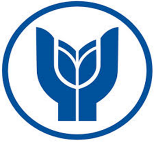 T.C.YAŞAR ÜNİVERSİTESİUYGULAMALI BİLİMLER YÜKSEKOKULUTurizm Rehberliği Bölümü201 -201 TGUI 3018 SEYAHAT ACENTALARI VE TUR OPERATÖRLERİFinal Değerlendirme Formu T.C.YAŞAR ÜNİVERSİTESİUYGULAMALI BİLİMLER YÜKSEKOKULUTurizm Rehberliği Bölümü201 -201 TGUI 3018 SEYAHAT ACENTALARI VE TUR OPERATÖRLERİFinal Değerlendirme Formu T.C.YAŞAR ÜNİVERSİTESİUYGULAMALI BİLİMLER YÜKSEKOKULUTurizm Rehberliği Bölümü201 -201 TGUI 3018 SEYAHAT ACENTALARI VE TUR OPERATÖRLERİFinal Değerlendirme Formu Öğrencinin Adı Soyadı:Proje Başlığı:DEĞERLENDİRME KRİTERLERİTAM PUANÖĞRENCİNİN PUANIRapor metni ve içerik60Rapor formatı20Rapor anlatımı20TOPLAM:100DEĞERLENDİRME NOTLARI: Final sınavının yerine geçen bu rapor ders notunun %50’si değerindedir.DEĞERLENDİRME NOTLARI: Final sınavının yerine geçen bu rapor ders notunun %50’si değerindedir.DEĞERLENDİRME NOTLARI: Final sınavının yerine geçen bu rapor ders notunun %50’si değerindedir.